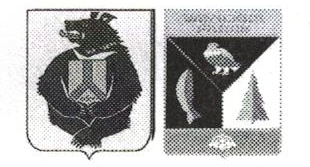 АДМИНИСТРАЦИЯ СЕЛЬСКОГО ПОСЕЛЕНИЯ «СЕЛО БУЛАВА»Ульчского муниципального района Хабаровского краяПОСТАНОВЛЕНИЕ25.12.2023   № 248-пас.БулаваОб утверждении перечней главных администраторов доходов и источников финансирования дефицита бюджета сельского поселения «Село Булава» Ульчского муниципального района Хабаровского края, порядка и сроков внесения изменений в перечни главных администраторов доходов и источников финансирования дефицита бюджета сельского поселения «Село Булава» Ульчского муниципального района Хабаровского края.                   В соответствии со статьями 160.1 и 160.2 Бюджетного кодекса Российской Федерации, пунктом 7.1 статьи 136 Бюджетного кодекса Российской Федерации, постановлениями Правительства Российской Федерации от 16 сентября 2021 г. № 1568 «Об утверждении общих требований к закреплению за органами государственной власти (государственными органами) субъекта Российской Федерации, органами управления территориальными фондами обязательного медицинского страхования, органами местного самоуправления, органами местной администрации полномочий главного администратора источников финансирования дефицита бюджета и к утверждению перечня главных администраторов источников финансирования дефицита бюджета субъекта Российской Федерации, бюджета территориального фонда обязательного медицинского страхования, местного бюджета» и от 16 сентября 2021 г. № 1569 «Об утверждении общих требований к закреплению за органами государственной власти (государственными органами) субъекта Российской Федерации, органами управления территориальными фондами обязательного медицинского страхования, органами местного самоуправления, органами местной администрации полномочий главного администратора доходов бюджета и к утверждению перечня главных администраторов доходов бюджета субъекта Российской Федерации, бюджета территориального фонда обязательного медицинского страхования, местного бюджета», приказом Минфина России от 01.06.2023 № 80Н «Об утверждении кодов (перечней кодов) бюджетной классификации Российской Федерации на 2024 год (на 2024 год и на плановый период 2025 и 2026 годов)»,  администрация сельского поселения «Село Булава» Ульчского муниципального района Хабаровского краяПОСТАНОВЛЯЕТ:         1.Утвердить         1.1 Перечень главных администраторов доходов бюджета сельского поселения «Село Булава» Ульчского муниципального района Хабаровского края, согласно приложению № 1.         1.2 Перечень главных администраторов источников финансирования дефицита бюджета сельского поселения «Село Булава» Ульчского муниципального района Хабаровского края, согласно приложению № 2.         1.3 Порядок и сроки внесения изменений в перечни главных администраторов доходов и источников финансирования дефицита бюджета сельского поселения Село Булава» Ульчского муниципального района Хабаровского края, согласно приложению № 3. 2.   Опубликовать настоящее постановление в информационном листкеоргана местного самоуправления «Село Булава» в «Вестнике местного самоуправления» и разместить на официальном сайте администрации сельского поселения «Село Булава» Ульчского муниципального района Хабаровского края в информационно-телекоммуникационной сети «Интернет».          3. Контроль за исполнением настоящего постановления возложить на главного специалиста администрации сельского поселения «Село Булава» Гарасюк Ю.Н.         4. Настоящее постановление вступает в силу после его официального опубликования (обнародования) и применяется к правоотношениям, возникающими  при составлении и исполнении бюджета сельского поселения «Село Булава» Ульчского муниципального района Хабаровского края, начиная с бюджета на 2024 год и плановый период 2025-2026 годов.Глава сельского поселения                                                         Н.П.Росугбу                                                                            Приложение № 1 к постановлению администрации сельского поселения «Село Булава» Ульчскогомуниципального района Хабаровского краяот 25.12.2023 № 248-паПЕРЕЧЕНЬглавных администраторов доходов бюджета сельского поселения «Село Булава» Ульчского муниципального района Хабаровского края, закрепляемые за ними коды видов доходов бюджетовПриложение № 2 к постановлению администрации сельского поселения «Село Булава» Ульчскогомуниципального района Хабаровского краяот 25.12.2023 № 248-паПЕРЕЧЕНЬглавных администраторов источников финансирования дефицита бюджета сельского поселения «Село Булава» Ульчского муниципального района Хабаровского краяПриложение № 3 к постановлению администрации сельского поселения «Село Булава» Ульчскогомуниципального района Хабаровского краяот 25.12.2023 № 248-паПЕРЕЧЕНЬи сроки внесения изменений в Перечни главных администраторов доходов и источников финансирования дефицита бюджета сельского поселения «Село Булава» Ульчского муниципального района Хабаровского края          1.Настоящий Порядок разработан в соответствии с пунктом 8 Общих требований к закреплению за органами государственной власти (государственными органами) субъектов Российской Федерации, органами управления территориальными фондами обязательного медицинского страхования, органами местного самоуправления, органами местной администрации полномочий главного администратора источников финансирования дефицита бюджета и к утверждению перечня главных администраторов источников финансирования дефицита бюджета субъекта Российской Федерации, бюджета территориального фонда обязательного медицинского страхования, местного бюджета, утвержденных Постановлением Правительства Российской Федерации от 16 сентября 2021 года № 1568 и с пунктом 10 Общих требований к закреплению за органами государственной власти (государственными органами) субъекта Российской Федерации, органами управления территориальными фондами обязательного медицинского страхования, органами местного самоуправления, органами местной администрации полномочий главного администратора доходов бюджета и к утверждению перечня главных администраторов доходов бюджета субъекта Российской Федерации, бюджета территориального фонда обязательного медицинского страхования, местного бюджета, утвержденных Постановлением Правительства Российской Федерации от 16 сентября 2021 года № 1569 и определяет механизм и сроки снесения изменений в перечень главных администраторов доходов и перечень главных администраторов источников финансирования дефицита бюджета сельского поселения «Село Булава» Ульчского муниципального района Хабаровского края (далее-Перечни).           2.В случаях изменения состава закрепленных кодов классификации доходов и (или) функций главных администраторов доходов и источников финансирования дефицита бюджета, а также изменения принципов назначения и присвоения структуры кодов классификации доходов изменения в Перечни вносятся в срок не позднее 30 календарных дней со дня внесения изменений в федеральные законы и принимаемые в соответствии с ними иные нормативные правовые акты Российской Федерации, Хабаровского края, Ульчского муниципального района Хабаровского края.           3.Главные администраторы доходов и источников финансирования дефицита бюджета сельского поселения «Село Булава» Ульчского муниципального района Хабаровского края (далее – администрация сельского поселения «Село Булава») разрабатывают проект постановления о внесении изменений в Перечни не позднее 10 календарных дней со дня внесения изменений в нормативные акты Российской Федерации, Хабаровского края, Ульчского муниципального района Хабаровского края.________________________Код бюджетной классификацииКод бюджетной классификацииНаименование главного администратора доходов, наименование кода вида (подвида) доходовглавного администратора доходавида (подвида) доходовНаименование главного администратора доходов, наименование кода вида (подвида) доходов913Администрация сельского поселения «Село Булава» Ульчского муниципального района Хабаровского краяАдминистрация сельского поселения «Село Булава» Ульчского муниципального района Хабаровского края9131 08 04020 01 0000 110Государственная пошлина за совершение нотариальных действий должностными лицами органов местного самоуправления, уполномоченными в соответствии с законодательными актами Российской Федерации на совершение нотариальных действий 9131 11 02033 10 0000 120Доходы от размещения временно свободных средств бюджетов сельских поселений9131 11 05025 10 0000 120Доходы, получаемые в виде арендной платы, а также средства от продажи права на заключение договоров аренды за земли, находящиеся в собственности сельских поселений (за исключением земельных участков муниципальных бюджетных и автономных учреждений)9131 11 05035 10 0000 120Доходы от сдачи в аренду имущества, находящегося в оперативном управлении органов управления сельских поселений и созданных ими учреждений (за исключением имущества муниципальных бюджетных и автономных учреждений)9131 11 07015 10 0000 120Доходы от перечисления части прибыли, остающейся после уплаты налогов и иных обязательных платежей муниципальных унитарных предприятий, созданных сельскими поселениями 9131 11 08050 10 0000 120Средства, получаемые от передачи имущества, находящегося в собственности сельских поселений (за исключением имущества муниципальных бюджетных и автономных учреждений, а также имущества муниципальных унитарных предприятий, в том числе казенных), в залог, в доверительное управление9131 11 09045 10 0000 120Прочие поступления от использования имущества, находящегося в собственности сельских поселений (за исключением имущества муниципальных бюджетных и автономных учреждений, а также имущества муниципальных унитарных предприятий, в том числе казенных)9131 13 01995 10 0000 130Прочие доходы от оказания платных услуг (работ) получателями средств бюджетов сельских поселений 9131 13 02065 10 0000 130Доходы, поступающие в порядке возмещения расходов, понесенных в связи с эксплуатацией имущества сельских поселения9131 13 02995 10 0000 130Прочие доходы от компенсации затрат бюджетов сельских поселений9131 14 01050 10 0000 410Доходы от продажи квартир, находящихся в собственности сельских поселений9131 14 02052 10 0000 410Доходы от реализации имущества, находящегося в оперативном управлении учреждений, находящихся в ведении органов управления сельских поселений (за исключением имущества муниципальных бюджетных и автономных учреждений), в части реализации основных средств по указанному имуществу 9131 14 02053 10 0000 410Доходы от реализации иного имущества, находящегося в собственности сельских поселений (за исключением имущества муниципальных бюджетных и автономных учреждений, а также имущества муниципальных унитарных предприятий, в том числе казенных), в части реализации основных средств по указанному имуществу 9131 14 02052 10 0000 440Доходы от реализации имущества, находящегося в оперативном управлении учреждений, находящихся в ведении органов управления сельских поселений (за исключением имущества муниципальных бюджетных и автономных учреждений), в части реализации материальных запасов по указанному имуществу 9131 14 02053 10 0000 440Доходы от реализации иного имущества, находящегося в собственности сельских поселений (за исключением имущества муниципальных бюджетных и автономных учреждений, а также имущества муниципальных унитарных предприятий, в том числе казенных), в части реализации материальных запасов по указанному имуществу 9131 14 06025 10 0000 430Доходы от продажи земельных участков, находящихся в собственности сельских поселений (за исключением земельных участков муниципальных бюджетных и автономных учреждений) 9131 15 02050 10 0000 140Платежи, взимаемые органами местного самоуправления (организациями) сельских поселений за выполнение определенных функций9131 17 01050 10 0000 180Невыясненные поступления, зачисляемые в бюджеты сельских поселений9131 17 02020 10 0000 180Возмещение потерь сельскохозяйственного производства, связанных с изъятием сельскохозяйственных угодий, расположенных на территориях сельских поселений (по обязательствам, возникшим до 1 января 2008 года)9131 17 05050 10 0000 180Прочие неналоговые доходы бюджетов сельских  поселений 9131 17 14030 10 0000 150Средства самообложения граждан, зачисляемые в бюджеты сельских поселений9131 18 02500 10 0000 150Поступления в бюджеты сельских поселений (перечисления из бюджетов сельских поселений) по урегулированию расчетов между бюджетами бюджетной системы Российской Федерации по распределенным доходам9132 02 15001 10 0000 150Дотации бюджетам сельских поселений на выравнивание бюджетной обеспеченности из бюджета субъекта Российской Федерации9132 02 15002 10 0000 150Дотации бюджетам сельских поселений на поддержку мер по обеспечению сбалансированности бюджетов 9132 02 16001 10 0000 150Дотации бюджетам сельских поселений на выравнивание бюджетной обеспеченности из бюджетов муниципальных районов9132 02 19999 10 0000 150Прочие дотации бюджетам сельских поселений9132 02 29900 10 0000150Субсидии бюджетам сельских поселений из местных бюджетов9132 02 29999 10 0000 150Прочие субсидии бюджетам сельских поселений9132 02 35930 10 0000 150Субвенции бюджетам сельских поселений на государственную регистрацию актов гражданского состояния9132 02 35118 10 0000 150Субвенции бюджетам сельских поселений на осуществление первичного воинского учета органами местного самоуправления поселений, муниципальных и городских округов9132 02 30024 10 0000 150Субвенции бюджетам сельских поселений на выполнение передаваемых полномочий субъектов Российской Федерации9132 02 39999 10 0000 150Прочие субвенции бюджетам сельских поселений9132 02 40014 10 0000 150Межбюджетные трансферты, передаваемые бюджетам сельских поселений из бюджетов муниципальных районов на осуществление части полномочий по решению вопросов местного значения в соответствии с заключенными соглашениями9132 02 49999 10 0000 150Прочие межбюджетные трансферты, передаваемые бюджетам сельских поселений 9132 02 90024 10 0000 150Прочие безвозмездные поступления в бюджеты сельских поселений от бюджетов субъектов Российской Федерации9132 07 05030 10 0000 150Прочие безвозмездные поступления в бюджеты сельских поселений 9132 08 05000 10 0000 150Перечисления из бюджетов сельских поселений (в бюджеты поселений) для осуществления возврата (зачета) излишне уплаченных или излишне взысканных сумм налогов, сборов и иных платежей, а также сумм процентов за несвоевременное осуществление такого возврата и процентов, начисленных на излишне взысканные суммы  9132 08 10000 10 0000 150Перечисление из бюджетов сельских поселений (в бюджеты сельских поселений) для осуществления взыскания9132 19 60010 10 0000 150Возврат прочих остатков субсидий, субвенций и иных межбюджетных трансфертов, имеющих целевое назначение, прошлых лет из бюджетов сельских поселенийГлавные администраторы доходов бюджета – органы государственной власти Российской Федерации, Хабаровского краяГлавные администраторы доходов бюджета – органы государственной власти Российской Федерации, Хабаровского краяГлавные администраторы доходов бюджета – органы государственной власти Российской Федерации, Хабаровского края100Федеральное казначействоФедеральное казначейство1001 03 02231 01 0000 110Доходы от уплаты акцизов на дизельное топливо, подлежащее распределению между бюджетами субъектов Российской Федерации и местными бюджетами с учетом установленных дифференцированных нормативов отчислений в местные бюджеты (по нормативам, установленным Федеральным законом о федеральном бюджете в целях формирования дорожных фондов субъектов Российской Федерации) 1001 03 02241 01 0000 110Доходы от уплаты акцизов на моторные масла для дизельных и (или) карбюраторных (инжекторных) двигателей, подлежащие распределению между бюджетами субъектов Российской Федерации и местными бюджетами с учетом установленных дифференцированных нормативов отчислений в местные бюджеты (по нормативам, установленным Федеральным законом о федеральном бюджете в целях формирования дорожных фондов субъектов Российской Федерации)1001 03 02251 01 0000 110Доходы от уплаты акцизов на автомобильный бензин, подлежащие распределению между бюджетами субъектов Российской Федерации и местными бюджетами с учетом установленных дифференцированных нормативов отчислений в местные бюджеты (по нормативам, установленным Федеральным законом о федеральном бюджете в целях формирования дорожных фондов субъектов Российской Федерации)1001 03 02261 01 0000 110Доходы от уплаты акцизов на прямогонный бензин, подлежащие распределению между бюджетами субъектов Российской Федерации и местными бюджетами с учетом установленных дифференцированных нормативов отчислений в местные бюджеты (по нормативам, установленным Федеральным законом о федеральном бюджете в целях формирования дорожных фондов субъектов Российской Федерации)182Федеральная налоговая службаФедеральная налоговая служба1821 01 02010 01 0000 110Налог на доходы физических лиц с доходов, источником которых является налоговый агент, за исключением доходов, в отношении которых исчисление и уплата налога осуществляются в соответствии со статьями 227, 227.1 и 228 Налогового кодекса Российской Федерации, а также доходов от долевого участия в организации, полученных в виде дивидендов1821 01 02020 01 0000 110Налог на доходы физических лиц с доходов, полученных от осуществления деятельности физическими лицами, зарегистрированными в качестве индивидуальных предпринимателей, нотариусов, занимающихся частной практикой, адвокатов, учредивших адвокатские кабинеты, и других лиц, занимающихся частной практикой в соответствии со статьей 227 Налогового кодекса Российской Федерации1821 01 02030 01 0000 110Налог на доходы физических лиц с доходов, полученных физическими лицами в соответствии со статьей 228 Налогового кодекса Российской Федерации1821 01 02080 01 0000 110Налог на доходы физических лиц в части суммы налога, превышающей 650 000 рублей, относящейся к части налоговой базы, превышающей 5 000 000 рублей (за исключением налога на доходы физических лиц с сумм прибыли контролируемой иностранной компании, в том числе фиксированной прибыли контролируемой иностранной компании, а также налога на доходы физических лиц в отношении доходов от долевого участия в организации, полученных в виде дивидендов)1821 05 0101101 0000 110Налог, взимаемый с налогоплательщиков, выбравших в качестве объекта налогообложения доходы182 1 05 01021 01 0000 110Налог, взымаемый с налогоплательщиков, выбравших в качестве объекта налогообложения доходы, уменьшенные на величину расходов (в том числе минимальный налог, зачисляемый в бюджеты субъектов Российской Федерации)182 1 05 01050 01 0000 110Минимальный налог, зачисляемый в бюджеты субъектов Российской Федерации (за налоговые периоды, истекшие до 1 января 2016 года)1821 06 01030 10 0000 110Налог на имущество физических лиц, взимаемый по ставкам, применяемый к объектам налогообложения, расположенным в границах сельских поселений1821 06 04011 02 0000 110Транспортный налог с организаций1821 06 04012 02 0000 110Транспортный налог с физических лиц1821 06 06033 10 0000 110Земельный налог с организаций, обладающих земельным участком, расположенным в границах сельских поселений1821 06 06043 10 0000 110Земельный налог с физических лиц, обладающих земельным участком, расположенным в границах сельских поселений1821 08 04020 01 0000 110Государственная пошлина за совершение нотариальных действий должностными лицами органов местного самоуправления, уполномоченными в соответствии с законодательными актами Российской Федерации на совершение нотариальных действий1821 16 10123 01 0000 140Доходы от денежных взысканий (штрафов), поступающие в счет погашения задолженности, образовавшейся до 1 января 2020 года, подлежащие зачислению в бюджет муниципального образования по нормативам, действовавшим                        в 2019 годуКод админи-стратораКод классификации источников внутреннего финансирования дефицита бюджета сельского поселенияНаименование123Администрация сельского поселения «Село Булава» Ульчского муниципального района Хабаровского краяАдминистрация сельского поселения «Село Булава» Ульчского муниципального района Хабаровского краяАдминистрация сельского поселения «Село Булава» Ульчского муниципального района Хабаровского края91301 05 02 01 10 0000 510Увеличение прочих остатков денежных средств бюджета сельского поселения91301 05 02 01 10 0000 610Уменьшение прочих остатков денежных средств бюджета сельского поселения